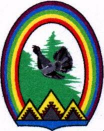 Городской округ РадужныйХанты-Мансийского автономного округа – ЮгрыДУМА ГОРОДА РАДУЖНЫЙРЕШЕНИЕот 31 марта 2022 года                                                                                  № 158О деятельности Счетной палаты города Радужный в 2021 годуЗаслушав и обсудив отчет о деятельности Счетной палаты города Радужный в 2021 году, руководствуясь статьей 19 Федерального закона от 07.02.2011 № 6-ФЗ «Об общих принципах организации и деятельности контрольно-счетных органов субъектов Российской Федерации и муниципальных образований», Уставом города Радужный, решением Думы города от 29.02.2016 № 77 «О положении о порядке и сроках представления, утверждения и опубликования отчетов органов местного самоуправления и должностных лиц местного самоуправления города Радужный», Дума города Радужный решила:	1. Отчет о деятельности Счетной палаты города Радужный в 2021 году принять к сведению (Приложение).2. Опубликовать настоящее решение в газете «Новости Радужного. Официальная среда».3. Настоящее решение вступает в силу после его подписания.Председатель Думы города                                                             Г.П. Борщёв «___» __________ 2022 годаПриложение к решению Думы городаот 31.03.2022 № 158Отчето деятельности Счетной палаты города Радужный в 2021 годуI. Основные направления деятельности Счетной палаты города РадужныйДеятельность Счетной палаты города Радужный (далее также – Счетная палата города) основывается и осуществляется в соответствии с Бюджетным кодексом Российской Федерации, Федеральным законом от 07.02.2011 № 6-ФЗ «Об общих принципах организации и деятельности контрольно-счетных органов субъектов Российской Федерации и муниципальных образований» (далее также – Федеральный закон № 6-ФЗ), иным действующим федеральным законодательством и законодательством Ханты-Мансийского автономного округа – Югры, муниципальными правовыми актами.Счетная палата города является постоянно действующим органом внешнего муниципального финансового контроля, который осуществляется в форме контрольных или экспертно-аналитических мероприятий.Основные полномочия Счетной палаты города закреплены в части 2 статьи 9 Федерального закона № 6-ФЗ, статье 8 решения Думы города Радужный от 27.10.2011 № 208 «О Счетной палате города Радужный» (далее также – Положение о Счетной палате города). Планирование деятельности Счетной палаты города осуществляется самостоятельно с учетом поручений Думы города Радужный (далее также – Думы города), предложений главы города Радужный (далее также – глава города), прокуратуры города Радужный (далее также – прокуратура города), а также результатов контрольных и экспертно-аналитических мероприятий. План работы Счетной палаты города на 2021 год утвержден приказом председателя Счетной палаты города от 28.12.2020 № 19 (далее также – План работы Счетной палаты города). Реализация результатов контрольных и экспертно-аналитических мероприятий осуществлялась путем взаимодействия с объектами контроля, органами местного самоуправления, правоохранительными органами и была направлена на предупреждение, выявление и устранение выявленных нарушений, привлечение виновных лиц к ответственности, а также возмещение причиненного муниципальному образованию ущерба.В целях обмена информацией и принятия предусмотренных законом мер по устранению нарушений действующего законодательства в прокуратуру города направлялись материалы по результатам каждого проведенного контрольного мероприятия.Основные показатели деятельности Счетной палаты города приведены в таблице:II. Контрольные мероприятия и реализация их результатовКонтрольные мероприятия за 2021 год проводились в соответствии с Планом работы Счетной палаты города и стандартами внешнего финансового контроля. В отчетном периоде Счетной палатой города проведено 7 контрольных мероприятий. 1. Три контрольных мероприятия «Проверка достоверности, полноты и соответствия нормативным требованиям составления и представления бюджетной отчетности главных администраторов бюджетных средств (далее также – ГАБС)».Объекты:-  Администрация города Радужный; - Комитет по управлению муниципальным имуществом администрации города Радужный;-  Управление образования администрации города Радужный. Цель контрольных мероприятий – установить законность, степень полноты и достоверность показателей представленной бюджетной отчетности ГАБС.Объем проверенных средств – 2 773 502,66 тыс. рублей.Контрольными мероприятиями установлено, что бюджетная годовая отчетность ГАБС за 2020 год в целом соответствует требованиям Бюджетного кодекса РФ, Инструкции №191н по составу, содержанию и срокам представления. Сводная бухгалтерская отчетность бюджетных и автономных учреждений, подведомственных Управлению образования города, соответствует требованиям, установленным Инструкцией №33н. При этом в ходе контрольных мероприятий выявлен ряд недостатков и нарушений:нарушения в сфере управления и распоряжения государственной (муниципальной) собственностью – 2 случая без суммового выражения (Комитет по УМИ). Комитетом по УМИ нарушен порядок учета и ведения реестра государственного (муниципального) имущества.иные нарушения на сумму 215,43 тыс. рублей (Администрация города). В ф. 0503169 просроченная задолженность в указанной сумме отражена в качестве «текущей». Фактически данная задолженность является просроченной.Подробные сведения о контрольных мероприятиях содержатся в составленных по их результатам отчетах от 09.04.2021 №01-202/01-28, от 13.04.2021 №02-141/01-28, от 15.04.2021 №03-142/01-28, которые были направлены в Думу города Радужный. По результатам проверки Управления образования города в адрес главы города направлено информационное письмо от 09.04.2021 № 150-Исх-65. По результатам проверки Комитета по УМИ направлено представление от 15.04.2021 №01-142/01-26 с предложениями об устранении выявленных нарушений и недостатков. Коллегией Счетной палаты города Радужный при рассмотрении информации о результатах выполнения представления от 15.04.2021 №01-142/01-26 принято решение о включении одним из вопросов контрольного мероприятия «Проверка достоверности, полноты и соответствия нормативным требованиям составления и представления бюджетной отчетности главных администраторов бюджетных средств» в 2022 году вопрос о проверке исполнения пункта 2 представления в части, касающейся комплекта оборудования одноместной буксировочной канатной дороги. Представление находится на стадии исполнения.2. Контрольное мероприятие «Проверка законности и эффективности использования бюджетных средств, выделенных в 2018 – 2020 годы на приобретение жилых помещений в муниципальную собственность с целью реализации программных мероприятий муниципальной программы «Обеспечение доступным и комфортным жильем жителей города Радужный в 2016 – 2020 годах», муниципальной программы «Обеспечение доступным и комфортным жильем жителей города Радужный в 2019 – 2025 годах и на период до 2030 года», в том числе выделенных на переселение граждан из аварийного жилищного фонда в рамках национального проекта «Жилье и городская среда». Проверяемый период деятельности: 2018, 2019 и 2020 годы.Объект контрольного мероприятия: Комитет по УМИ.	Цель контрольного мероприятия: установить законность и оценить эффективность использования бюджетных средств, направленных на реализацию проверяемых мероприятий муниципальных программ.     Объем проверенных средств: 374 815,31 тыс. рублей.    В ходе контрольного мероприятия проверено приобретение и использование (распределение) 220 жилых помещений.     В течение 2018 и 2019 годов Комитетом по УМИ в рамках реализации проверяемых мероприятий было заключено 220 муниципальных контрактов, в результате исполнения которых в муниципальную собственность было приобретено 220 жилых помещений общей площадью 11 023,9 м2, в том числе в 2018 году заключено и исполнено 189 муниципальных контрактов на общую сумму 286 353,88 тыс. рублей, в 2019 году – 31 муниципальный контракт на общую сумму 83 581,04 тыс. рублей.Использование 220 жилых помещений, приобретенных в муниципальную собственность по муниципальным контрактам 2018 и 2019 годов, в проверяемом периоде было произведено следующим образом:- 118 жилых помещений – для расселения из многоквартирных домов, признанных аварийными и подлежащих сносу (без учета расселения из муниципальных общежитий);- 86 жилых помещений – для расселения проживающих в муниципальных общежитиях;- 3 жилых помещения – для формирования маневренного жилищного фонда;- 5 жилых помещений – для предоставления гражданам, состоящим на учете в качестве нуждающихся в жилых помещениях (по договорам социального найма);- 8 жилых помещения – не предоставлены (пустуют) либо предоставлены для проживания при отсутствии надлежащего документального оформления (нет сформированных учетных дел и заключенных договоров найма либо мены жилых помещений).В ходе контрольного мероприятия установлено нарушений на общую сумму 91 266,96 тыс. рублей:Нарушения в ходе исполнения бюджетов:- 2 441,88 тыс. рублей – нецелевое использование бюджетных средств, израсходованных на приобретение 2-х жилых помещений, предназначенных для расселения общежития по адресу 9 мкр. дом 42, фактическое использование указанных помещений было осуществлено с нарушением цели предоставления бюджетных средств на их приобретение, в том числе 1 220,94 тыс. рублей сумма средств межбюджетного трансферта, израсходованного с нарушением цели его предоставления в бюджет города Радужный;- 4 583,20 тыс. рублей – нарушение порядка и условий предоставления межбюджетных субсидий из бюджета автономного округа в бюджет города Радужный на условиях софинансирования, в результате которого приобретенные за счет средств субсидий 3 жилых помещения с нарушением условий их использования были предоставлены лицам, не имеющим для этого законных оснований, ущерб, причиненный муниципальному образованию составил 3 712,00 тыс. рублей (сумма определена с учетом стоимости выкупа 2-х жилых помещений с применением мер поддержки);- 19 980,34 тыс. рублей – нарушение порядка и условий предоставления межбюджетных субсидий из бюджета автономного округа в бюджет города Радужный на условиях софинансирования, 8 приобретенных за счет средств субсидии в муниципальную собственность жилых помещений не используются в целях, на достижение которых они приобретались (помещения пустуют или были предоставлены гражданам без документального оформления и оснований), стоимость приобретения указанных помещений (19 980,34 тыс. рублей), а также расходы бюджета города Радужный по их содержанию являются неэффективным использованием бюджетных средств.Нарушение ведения бухгалтерского учета, составления и представления бухгалтерской (финансовой) отчетности:- 62 случая нарушения требований организации ведения бухгалтерского учета, хранения документов бухгалтерского учета и требований по оформлению учетной политики, в том числе нарушение требований хранения первичных учетных документов, подтверждающих достоверность сведений договоров купли-продажи жилых помещений и определения в них сумм оплаты, поступающих в доход бюджета;- 375 случаев нарушения требований, предъявляемых к регистру бухгалтерского учета, в том числе:133 случая не отражения в бюджетном учете имущества, полученного учреждением в качестве обеспечения обязательств (залога) при отчуждении жилых помещений из муниципальной собственности на условиях рассрочки;1 случай не отражения в бюджетном учете земельного участка, находящегося в муниципальной собственности;2 случая отсутствия в бюджетном учете операций по поступлению и выбытию имущества в связи с переходом права собственности на 2 жилых помещения по договору мены квартир с доплатой в рассрочку;99 случаев отражения в бухгалтерском учете объектов нефинансовых активов, предназначенных для отчуждения не в пользу организаций бюджетной сферы (по договорам мены квартир с доплатой в рассрочку), без определения справедливой стоимости;134 случая отражения на балансовом учете в качестве нефинансовых активов имущества казны жилых помещений, находящихся в МКД, признанных аварийными и подлежащими сносу (не соответствуют критериям «актива» и подлежат учету на забалансе);6 случаев несвоевременного принятия к учету и отражения в отчетности объектов имущества.Нарушения в сфере управления и распоряжения муниципальной собственностью:- 6 случаев нарушения порядка учета и ведения реестра муниципального имущества;- 4 случая нарушения порядка признания многоквартирного дома аварийным и подлежащим сносу (муниципальных общежитий);- 252 случая несоблюдения условий и порядка изъятия земельных участков для государственных или муниципальных нужд, в том числе:99 случаев определения суммы доплаты по договору мены квартир без применения рыночной стоимости жилых помещений, отчуждаемых из муниципальной собственности взамен изымаемых жилых помещений, расположенных в МКД, признанных аварийными и подлежащими сносу;99 случаев неосуществления учреждением функций заказчика работ по оценке изымаемых жилых помещений;34 случая не проведения работ по изъятию земельных участков для муниципальных нужд, в том числе государственной регистрации перехода права собственности;20 случаев не проведения работ по сносу полностью расселенных МКД, признанных аварийными и подлежащими сносу.Нарушения при осуществлении муниципальных закупок:- 232 случая нарушений при обосновании и определении начальной (максимальной) цены контракта, в том числе при обосновании потребности количества и площади приобретаемых в 2018 и 2019 годах жилых помещений, при выборе метода обоснования НМЦК, применения при закупке в 2019 году жилых помещений на вторичном рынке недвижимости (со сроком ввода в эксплуатации после 2004 года) необоснованно высокой стоимости 1м2 жилых помещений, повлекшей завышение стоимости НМЦК не менее чем на 32 138,29 тыс. рублей, что является неэффективным использованием бюджетных средств;- 216 случаев несоблюдения требований к содержанию документации и извещения о закупке;- 215 случаев заключения муниципальных контрактов по приобретению в муниципальную собственность жилых помещений с нарушением объявленных условий и результатов определения продавца жилого помещения. Иные нарушения:- 185 случаев в сумме 28 859,25 тыс. рублей – нарушения требований при отчуждении жилых помещений из муниципальной собственности, в том числе муниципальному образованию в сумме 27 242,68 тыс. рублей причинен ущерб в виде занижения (неполучения в полном объеме) доходов бюджета:21 361,65 тыс. рублей – в результате 41 случая нарушения условий предоставления гражданам – собственникам аварийного жилья установленных муниципальным правовым актом мер поддержки (льгот) при мене квартир с доплатой в рассрочку (необоснованное или неправильное применение льгот, повлекшее занижение стоимости доплаты за предоставляемое жилое помещение, в том числе в случаях предоставления жилого помещения с площадью, значительно превышающей площадь жилого помещения собственника в аварийном доме);305,87 тыс. рублей – в результате 4 случаев необоснованного завышения рыночной стоимости аварийного жилья при мене квартир с доплатой в рассрочку (занижение стоимости доплаты за предоставляемое жилое помещение);4 437,96 тыс. рублей – в результате 8 случаев нарушения условий предоставления установленных муниципальным правовым актом мер поддержки (льгот) при выкупе из муниципальной собственности жилых помещений гражданам – нанимателям, переселившимся из МКД, признанных аварийными, в жилые помещения на условиях коммерческого найма (необоснованное или неправильное применение льгот, повлекшее занижение выкупной стоимости жилых помещений, находящихся в муниципальной собственности);  1 137,20 тыс. рублей – в результате 2 случаев заключения с нанимателями, проживающими по коммерческому найму, договоров купли-продажи жилого помещения с рассрочкой платежа в нарушение установленных в муниципальном правовом акте случаев запрета (требования об отказе);- 6 случаев нарушений при предоставлении жилого помещения по договорам социального найма, в том числе несоблюдение требований предоставления благоустроенного жилого помещения с равнозначной площадью расселяемого жилья, отсутствия единообразного подхода при расселении граждан из жилых помещений, признанных непригодными для проживания, проживающих в общежитии на основании выданных ордеров;- 3 случая нарушения требований при предоставлении жилого помещения по договорам найма жилого помещения муниципального жилищного фонда коммерческого использования, в том числе в 2-х случаях предоставление гражданам на условиях коммерческого найма муниципальных жилых помещений, которые уже на момент заселения являлись непригодными для проживания, затем (после признания МКД аварийным и подлежащим сносу) повлекло необходимость их переселения в приобретенные за счет бюджетных средств жилые помещения, в результате неэффективное использование бюджетных средств составило 3 264,00 тыс. рублей;- 130 случаев нарушения обязанности по страхованию заложенного имущества (жилые помещения, выкупаемые на условиях рассрочки) в пользу залогодержателя от рисков утраты и повреждения.Общий объем ущерба, нанесенный муниципальному образованию действиями должностных лиц вышеуказанными нарушениями требований законодательства и муниципальных правовых актов, подлежащий к возмещению (взысканию) и возврату в бюджет, составил 32 175,62 тыс. рублей, в том числе:- в бюджет автономного округа в сумме 1 220,94 тыс. рублей – нецелевое использование средств предоставленного межбюджетного трансферта (использование приобретенных жилых помещений с нарушением цели, установленной при предоставлении иного межбюджетного трансферта);- в бюджет города Радужный в сумме 3 712,00 тыс. рублей – использование бюджетных средств с нарушением условий предоставления межбюджетных субсидий (использование приобретенных жилых помещений с нарушением условий, установленных при предоставлении межбюджетной субсидии);- в бюджет города Радужный в сумме 27 242,38 тыс. рублей – занижение (неполучение в полном объеме) доходов бюджета при отчуждении из муниципальной собственности жилых помещений, приобретенных за счет бюджетных средств.В Думу города Радужный направлен Отчет о результатах контрольного мероприятия от 25.06.2021 № 04-131/01-28. В целях рассмотрения и принятия мер по устранению выявленных нарушений и недостатков в адрес главы города Радужный, руководителя Комитета по УМИ направлено представление от 25.06.2021 № 02-131/01-26. В установленный срок не выполнено и находится на контроле Счетной палаты города Радужный.3. Контрольное мероприятие «Проверка законности расходования бюджетных средств, направляемых в форме субсидий на иные цели, не связанные с финансовым обеспечением выполнения муниципального задания на оказание муниципальных услуг (выполнения работ), БУК «Библиотечно-музейный центр» города Радужный». Проверяемый период – 2020 год, текущий период (январь – апрель) 2021 года.Объекты: - Бюджетное учреждении культуры «Библиотечно-музейный центр» муниципального образования Ханты-Мансийского автономного округа – Югры городской округ город Радужный; - Управление культуры, спорта и молодёжной политики администрации города Радужный.Цель: установить законность расходования средств бюджета города, направляемых в форме иной целевой субсидии в БУК «Библиотечно-музейный центр» города Радужный.                           Объем проверенных средств: 2 471,03 тыс. рублей.Контрольным мероприятием установлены следующие нарушения и недостатки:- 3 случая неэффективных расходов при использовании предоставленной субсидии в сумме 33,93 тыс. рублей;- 1 случай нарушения порядка определения объема и условий предоставления из бюджетов бюджетной системы Российской Федерации субсидий бюджетным и автономным учреждениям на иные цели;- 2 случая нарушения норм постановления Правительства Российской Федерации от 22.02.2020 №203 «Об общих требованиях к нормативным правовым актам и муниципальным правовым актам, устанавливающим порядок определения объема и условия предоставления бюджетным и автономным учреждениям субсидий на иные цели».В Думу города Радужный, главе города Радужный направлен Отчет о результатах контрольного мероприятия от 05.07.2021 № 05-241/01-28.В целях рассмотрения и принятия мер по устранению выявленных нарушений и недостатков в БУК «Библиотечно-музейный центр» города Радужный, Управление культуры, спорта и молодёжной политики администрации города Радужный направлены представления от 05.07.2021 № 03-241/01-26, 04-241/01-26. Указанные представления выполнены в полном объеме и решением Коллегией Счетной палаты города Радужный сняты с контроля.4. Контрольное мероприятие «Проверка законности расходования бюджетных средств, направляемых в форме субсидий на иные цели, не связанные с финансовым обеспечением выполнения муниципального задания на оказание муниципальных услуг (выполнения работ), АУ «Дворец спорта» города Радужный». Проверяемый период деятельности: 2020 год, текущий период (январь-август) 2021 года.Объекты: - Автономное учреждение «Дворец спорта» муниципального образования городской округ Радужный Ханты-Мансийского автономного округа – Югры;- Управление культуры, спорта и молодежной политики администрации города Радужный.Цель: установить законность расходования средств бюджета города, направляемых в форме иной целевой субсидии в АУ «Дворец спорта» города Радужный.Объем проверенных средств: 3 330,20 тыс. рублей.По результатам проведенного контрольного мероприятия установлены следующие нарушения:Нарушения в ходе исполнения бюджетов:- 150,00 тыс. рублей – 1 случай нарушения порядка применения бюджетной классификации Российской Федерации;- 171,74 тыс. рублей – 10 случаев нарушения порядка определения объема и условий предоставления из бюджетов бюджетной системы Российской Федерации субсидий бюджетным и автономным учреждениям на иные цели;- 2 случая неосуществления бюджетных полномочий главного распорядителя бюджетных средств.Нарушения ведения бухгалтерского учета, составления и представления бухгалтерской (финансовой) отчетности – 5 случаев нарушения требований, предъявляемых к оформлению фактов хозяйственной жизни экономического субъекта первичными учетными документами, к применению правил ведения бухгалтерского учета и составления бухгалтерской отчетности;Нарушения в сфере управления и распоряжения государственной (муниципальной) собственностью:	 - 10 случаев нарушения порядка отнесения имущества автономного или бюджетного учреждения к категории особо ценного движимого имущества;	- 7 случаев ненадлежащего осуществления функций и полномочий учредителя государственного (муниципального) автономного учреждения;Нарушения при осуществлении закупок отдельными видами юридических лиц – 30 случаев несоблюдения принципов и основных положений о закупке.Иные нарушения – 1 случай неприменения заказчиком мер ответственности за нарушение установленных сроков выполнения работ, установленных условиями заключенного договора.В Думу города Радужный направлен Отчет о результатах контрольного мероприятия от 29.10.2021 № 06-131/01-28. В целях рассмотрения и принятия мер по устранению выявленных нарушений и недостатков в АУ «Дворец спорта» города Радужный, Управление культуры, спорта и молодёжной политики администрации города Радужный направлены представления от 08.11.2021 № 05-131/01-26, 06-131/01-26. Указанные представления выполнены в полном объеме и решением Коллегией Счетной палаты города Радужный сняты с контроля.5. Контрольное мероприятие «Проверка законности и эффективности использования бюджетных средств, выделенных на выполнение работ по благоустройству территории «Сквер имени Виктора Ивановича Муравленко». Проверяемый период деятельности: с 01.01.2019 по 15.10.2021.	Объект контрольного мероприятия: КУ «ДЕЗ по ГХ» города Радужный.Цель контрольного мероприятия: проверить законность, обоснованность и эффективность формирования и использования бюджетных средств, выделяемых на реализацию мероприятий Программы, проверить процесс формирования и использования муниципального имущества в рамках исполнения мероприятий Программы, проверить соблюдение законодательства в сфере закупок по планируемым к заключению, заключенным и исполненным контрактам, в случае выявления нарушений и недостатков при проверке формирования и использования бюджетных средств, муниципального имущества при реализации мероприятий Программы, установить их причины.Объем проверенных средств: 18 630,73 тыс. рублей.По результатам проведенного контрольного мероприятия установлены следующие нарушения:Нарушения в ходе исполнения бюджетов:- 2 случая нарушения порядка принятия решений о разработке государственных (муниципальных) программ, их формирования и оценки их планируемой эффективности государственных (муниципальных) программ;Нарушения при осуществлении государственных (муниципальных) закупок и закупок отдельными видами юридических лиц:	- 50,10 тыс. рублей нецелевое использование бюджетных средств (приемка и оплата поставленных товаров, выполненных работ, оказанных услуг, несоответствующих условиям контрактов);- 5 случаев нарушения при обосновании и определении начальной (максимальной) цены контракта (договора), цены контракта (договора), заключаемого с единственным поставщиком, в сумме 1 845,49 тыс. рублей;- 1 случай внесения изменений в контракт (договор) с нарушением требований, установленных законодательством;- 5 случаев нарушения условий исполнения контрактов, в том числе сроков исполнения, включая своевременность расчетов по контракту;Иные нарушения:	- 4 случая нарушения Правил благоустройства муниципального образования городского округа города Радужный;- 4 случая ненадлежащего исполнение сотрудниками учреждения должностных обязанностей.В Думу города Радужный направлен Отчет о результатах контрольного мероприятия от 28.12.2021 № 07-201/01-28. В целях рассмотрения и принятия мер по устранению выявленных нарушений и недостатков в КУ «ДЕЗ по ГХ» города Радужный направлено представление от 28.12.2021 № 07-201/01-26. Указанное представление находится на стадии исполнения.В связи с осуществлением прокурорского надзора материалы по результатам всех контрольных мероприятий направлены в прокуратуру города Радужный.III. Экспертно-аналитические мероприятия и реализация их результатовЭкспертно-аналитические мероприятия в 2021 году проводились в соответствии с Планом работы Счетной палаты города и стандартами внешнего финансового контроля. В отчетном периоде Счетной палатой города проведено 163 экспертно-аналитических мероприятия. В ходе экспертно-аналитической деятельности Счетной палатой города проводился анализ соответствия проектов муниципальных правовых актов действующему законодательству, нормативной и методической базе, проверялись расчеты, экономические, финансовые и иного рода обоснования. Также проводилась работа по выявлению коррупциогенных факторов при анализе положений проектов муниципальных правовых актов в соответствии с Методикой проведения антикоррупционной экспертизы нормативных правовых актов и проектов нормативных правовых актов. Цель данной работы – предупредить возможные нарушения и риски до принятия правовых актов. В заключениях Счетной палаты города отражаются (при наличии) замечания о несоответствии проектов муниципальных правовых актов действующему законодательству, выявленные коррупциогенные факторы, об отсутствии или недостаточности финансово-экономических обоснований и иные замечания, которые предлагаются к устранению. При подготовке заключений уделялось большое внимание взаимодействию с разработчиками проектов муниципальных правовых актов, что позволило устранить ряд выявленных замечаний на этапе проведения экспертизы.За отчетный период Счетной палатой города подготовлено 34 заключения с предложениями об устранении нарушений и замечаний, что составляет 20,85 % от общего числа подготовленных заключений по результатам экспертизы муниципальных правовых актов.В рамках предварительного контроля были подготовлены заключения на проекты решений Думы города «О внесении изменений в решение Думы города Радужный о бюджете муниципального образования город Радужный на 2021 год и на плановый период 2022 и 2023 годов». Экспертиза проводилась в основном в связи с уточнением прогнозных показателей безвозмездных поступлений и собственных доходов бюджета, перераспределением средств по муниципальным программам, уточнением дефицита бюджета городского округа и источников его покрытия.В соответствии с требованиями статей 157, 264.4 Бюджетного кодекса Российской Федерации (далее также – Бюджетный кодекс РФ) была проведена внешняя проверка отчёта об исполнении бюджета муниципального образования города Радужный за 2020 год с учетом результатов внешней проверки бюджетной отчетности 3-х главных администраторов бюджетных средств, по итогам которой установлено, что проект решения об исполнении бюджета за 2020 год соответствует требованиям Бюджетного кодекса РФ и решению Думы города от 18.06.2015 № 594 «О Положении об отдельных вопросах организации и осуществления бюджетного процесса в городе Радужный».IV. Правовое, методологическое обеспечение деятельности, организационная и кадровая работа Счетной палаты города	В своей деятельности Счетная палата города руководствуется законодательством Российской Федерации, Положением о Счетной палате города, Регламентом Счетной палаты города, стандартами организации деятельности и внешнего муниципального финансового контроля, утвержденными приказами Счетной палаты города.	Сотрудники Счетной палаты города на постоянной основе изучают практический опыт работы контрольно-счетных органов Российской Федерации, организовываются и проводятся рабочие совещания.	В 2021 году 3 сотрудника прошли обучение по программе повышения квалификации. V. Противодействие коррупции	В рамках реализации мероприятий по противодействию коррупции в Счетной палате города, утвержденных приказом Счетной палаты города от 28.12.2020 № 18, за отчетный период проведена следующая работа.	В целях своевременной подачи муниципальными служащими, перечень которых утвержден распоряжением председателя Счетной палаты города от 23.12.2013 № 44-од, сведений о своих доходах, расходах, об имуществе и обязательствах имущественного характера, а также аналогичные сведения на своих супругов и несовершеннолетних детей, муниципальным служащим Счетной палаты города направлено информационное письмо от 15.02.2021 № 043.	Должностным лицом, назначенным ответственным за организацию работы по профилактике коррупционных и иных правонарушений (распоряжение от 26.10.2020 №41-од), принято 33 справки о доходах, расходах, об имуществе и обязательствах имущественного характера, из них 10 – по муниципальным служащим Счетной палаты города, 23 – на супругов и несовершеннолетних детей.	Сведения о доходах, расходах, об имуществе и обязательствах имущественного характера муниципальных служащих Счетной палаты города размещены на сайте Счетной палаты города spalatarad.ru с соблюдением установленных сроков.	Каждому сотруднику Счетной палаты города розданы памятки об ограничениях, запретах, требованиях к служебному поведению и предупреждению коррупционных правонарушений, связанных с прохождением муниципальной службы.	Постоянно проводится работа по формированию отрицательного отношения к коррупции среди муниципальных служащих Счетной палаты города. Осуществляется организация правового просвещения (семинары, лекции, совещания и др.). 	Осуществляется контроль за обязательным и неукоснительным соблюдением сотрудниками Счетной палаты норм действующего законодательства по противодействию коррупции в процессе исполнения ими должностных обязанностей. VI. Информационная деятельностьВ соответствии с Федеральными законами от 09.02.2009 № 8-ФЗ «Об обеспечении доступа к информации о деятельности государственных органов и органов местного самоуправления», от 27.07.2006 № 149-ФЗ «Об информации, информационных технологиях и о защите информации», от 07.02.2011 № 6-ФЗ «Об общих принципах организации и деятельности контрольно-счетных органов субъектов Российской Федерации и муниципальных образований», от 06.10.2003 № 131-ФЗ «Об общих принципах организации местного самоуправления в Российской Федерации», Уставом города Радужный, Положением о Счетной палате города, Регламентом Счетной палаты города и иными муниципальными правовыми актами города Радужный информация о результатах контрольной и экспертно-аналитической деятельности Счетной палаты города представляется в Думу города и главе города, а также размещается на официальном сайте (spalatarad.ru) и публикуется в городской газете «Новости Радужного «Официальная среда».Количество публикаций в СМИ (в том числе на собственном информационном сайте в сети Интернет), отражающих деятельность Счетной палаты города за 2021 года, составило 340. VII. Взаимодействие с другими органамиВ 2021 году Счетной палатой осуществлялось взаимодействие по вопросам текущей деятельности с Думой города, Администрацией города и ее структурными подразделениями, Счетной палатой Ханты-Мансийского автономного округа – Югры. Председатель и заместитель председателя Счетной палаты города принимали участие в работе Думы города. Председатель Счетной палаты является членом Межведомственного Совета при главе города Радужный по противодействию коррупции.Счетная палата города является членом Совета органов внешнего финансового контроля Ханты-Мансийского автономного округа – Югры и членом Союза муниципальных контрольно-счетных органов Российской Федерации.		Председатель Счетной палаты города является членом комиссии Союза МКСО по вопросам методического обеспечения.___________________________________Основные показатели деятельности Счетной палаты 
города Радужный за 2021 годаОсновные показатели деятельности Счетной палаты 
города Радужный за 2021 годаОсновные показатели деятельности Счетной палаты 
города Радужный за 2021 годаОсновные показатели деятельности Счетной палаты 
города Радужный за 2021 года1. Правовой статус Счетной палаты города Радужный (далее также – СП города), численность и профессиональная подготовка должностных лиц Счетной города1. Правовой статус Счетной палаты города Радужный (далее также – СП города), численность и профессиональная подготовка должностных лиц Счетной города1. Правовой статус Счетной палаты города Радужный (далее также – СП города), численность и профессиональная подготовка должностных лиц Счетной города1. Правовой статус Счетной палаты города Радужный (далее также – СП города), численность и профессиональная подготовка должностных лиц Счетной города1.1.СП города является органом местного самоуправления с правами юридического лицаСП города является органом местного самоуправления с правами юридического лицаСП города является органом местного самоуправления с правами юридического лица1.2.Фактическая численность сотрудников по состоянию на 31.12.2021 года, чел. Фактическая численность сотрудников по состоянию на 31.12.2021 года, чел. 101.2.1.из них:имеющих высшее профессиональное образование, чел.101.2.2.из них:имеющих средне-специальное образование, чел.01.2.3.из них:прошло обучение по программе профессионального развития (повышения квалификации) по состоянию на 31.12.2021, чел.32. Результаты деятельности СП города 2. Результаты деятельности СП города 2. Результаты деятельности СП города 2. Результаты деятельности СП города 2.1.Общий объем проверенных средств в ходе проведения контрольных и экспертно-аналитических мероприятий (в том числе внебюджетных), тыс. рублейОбщий объем проверенных средств в ходе проведения контрольных и экспертно-аналитических мероприятий (в том числе внебюджетных), тыс. рублей6 890 789,892.2.Количество проведенных экспертно-аналитических мероприятий: Количество проведенных экспертно-аналитических мероприятий: 1632.2.1.выданы экспертные заключения на проекты муниципальных правовых актов (в том числе муниципальных программ), ед.1602.2.1.без замечаний и предложений1262.2.1.с замечаниями и предложениями342.2.2.выданы экспертные заключения на возражения к актам, составленным по результатам контрольных мероприятий12.2.2.иные (по запросам Радужнинского городского суда)2 2.3.Количество проведенных контрольных мероприятий, ед. Количество проведенных контрольных мероприятий, ед. 7по результатам которых:проверено объектов контроля92.3.1.по результатам которых:выдано представлений 72.3.1.по результатам которых:из них:из них:2.3.1.по результатам которых:исполнено в полном объеме 42.3.1.по результатам которых:не исполнено 02.3.1.по результатам которых:на стадии исполнения 32.3.2.по результатам которых:выдано предписаний02.3.3.по результатам которых:направленно материалов в правоохранительные органы 72.3.4.по результатам которых:количество возбужденных по материалам СП города уголовных дел02.3.5.по результатам которых:составлено должностными лицами СП города протоколов об административных правонарушениях:32.3.5.по результатам которых:по результатам рассмотрения которых:по результатам рассмотрения которых:2.3.5.по результатам которых:Прекращено в связи с истечением срока давности привлечения к ответственности32.4.Объемы финансовых нарушений, выявленных СП города, всего, тыс. рублей: Объемы финансовых нарушений, выявленных СП города, всего, тыс. рублей: 93 733,652.4.1в том числе:нецелевое использование бюджетных средств, тыс. рублей2 491,982.4.2в том числе:нарушения при формировании и исполнении бюджетов, тыс. рублей24 885,282.4.3в том числе:нарушения ведения бухгалтерского учета, составления и предоставления бухгалтерской (финансовой) отчетности, тыс. рублей02.4.4в том числе:нарушения в сфере управления и распоряжения муниципальной собственностью, тыс. рублей02.4.5в том числе:нарушения при осуществлении муниципальных закупок и закупок отдельными видами юридических лиц, тыс. рублей33 983,782.4.6в том числе:иные нарушения, тыс. рублей32 372,612.4.7из них повлекло неэффективное использование бюджетных средств, тыс. рублейиз них повлекло неэффективное использование бюджетных средств, тыс. рублей61 583,442.5Объем ущерба, нанесенного муниципальному образованию вышеуказанными нарушениями законодательства Объем ущерба, нанесенного муниципальному образованию вышеуказанными нарушениями законодательства 32 225,723. Реализация результатов контрольных и экспертно-аналитических мероприятий3. Реализация результатов контрольных и экспертно-аналитических мероприятий3. Реализация результатов контрольных и экспертно-аналитических мероприятий3. Реализация результатов контрольных и экспертно-аналитических мероприятий3.1.Устранено финансовых нарушений, выявленных СП города (без учета прошлых периодов), всего, тыс. рублей Устранено финансовых нарушений, выявленных СП города (без учета прошлых периодов), всего, тыс. рублей 34,973.1.1в том числе:нецелевое использование бюджетных средств, тыс. рублей 03.1.2в том числе:нарушения при формировании и исполнении бюджетов, тыс. рублей1,043.1.3в том числе:нарушения ведения бухгалтерского учета, составления и предоставления бухгалтерской (финансовой) отчетности, тыс. рублей03.1.4в том числе:нарушения в сфере управления и распоряжения муниципальной собственностью, тыс. рублей03.1.5в том числе:нарушения при осуществлении муниципальных закупок и закупок отдельными видами юридических лиц, тыс. рублей03.1.6в том числе:иные нарушения, тыс. рублей33,933.2.Устранено финансовых нарушений, выявленных СП города в прошлые периоды, тыс. рублейУстранено финансовых нарушений, выявленных СП города в прошлые периоды, тыс. рублей7,94. Деятельность коллегии CП города 4. Деятельность коллегии CП города 4. Деятельность коллегии CП города 4. Деятельность коллегии CП города 4.1.Количество проведенных заседаний, ед. Количество проведенных заседаний, ед. 104.1.1.из них:по проектам плана работы СП города и вносимых в него изменений64.1.2.из них:по проектам стандартов внешнего муниципального финансового контроля04.1.3.из них:по проекту годового отчета о деятельности СП города14.1.4.из них:по проектам стандартов организации деятельности СП города04.1.5.из них:по проектам решений о выполнении представлений (предписаний) Счетной палаты (отдельных требований) 34.1.6.из них:по вопросам, связанным с методологическим обеспечением деятельности СП города, выработки единых подходов к осуществлению своей деятельности04.1.7.по иным наиболее важных вопросам, связанным с деятельностью СП города5. Гласность5. Гласность5. Гласность5.1.Наличие собственного информационного сайта в сети Интернет Наличие собственного информационного сайта в сети Интернет  https://spalatarad.ru/ 5.2.Количество публикаций в СМИ (в том числе на собственном информационном сайте в сети Интернет), отражающих деятельность СП городаКоличество публикаций в СМИ (в том числе на собственном информационном сайте в сети Интернет), отражающих деятельность СП города3405.3.Участие в пределах полномочий в мероприятиях, направленных на противодействие коррупции (опубликование на сайте в сети Интернет сведений о доходах и расходах сотрудников) (1 - да, 0 - нет)Участие в пределах полномочий в мероприятиях, направленных на противодействие коррупции (опубликование на сайте в сети Интернет сведений о доходах и расходах сотрудников) (1 - да, 0 - нет)1